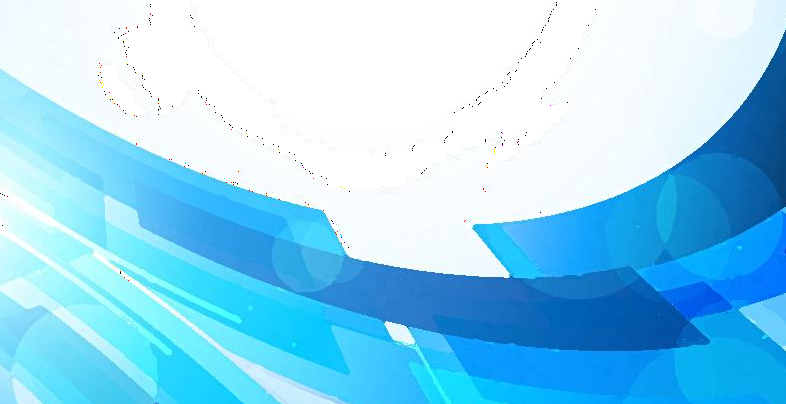 ОПАСНОСТИ ВИРТУАЛЬНОГО МИРА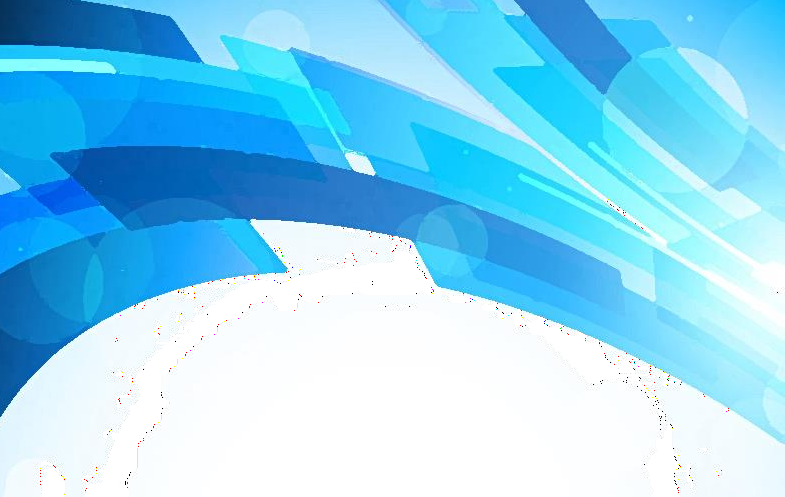 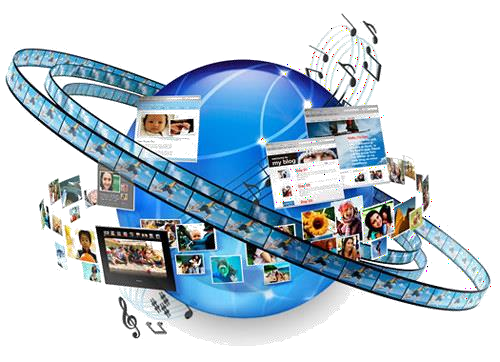 Памятка для родителейпо безопасному использованию детьми сети ИнтернетСодержаниеВведение«Ребенок дома, за компьютером – значит все в порядке, он в безопасности» – так считают многие родители. И ошибаются. Опасность детей подстерегает не только на улице, но и дома – за монитором компьютера.Одна из опасностей Интернета – кибербуллинг – запугивание, пси- хологический и физический террор, до чувства страха и подчинения. В Интернете насилие такого рода не редкость, как и различный агрессивный и нежелательный контент, мошенничество, сексуальное домогательство.Так, посредством интернет-ресурсов «Скайп» и «ВКонтакте» детей затягивают на страницы групп «#Море китов», «#F58», «#F57»,«#Киты», «#d28», «#Тихий дом», «#хочувигру», «#рина», «#разбуди меня в 4.20», «#Whales swim up», в которых размещены картинки, цита- ты, стихи депрессивного содержания, подводящие подростков к мысли о самоубийстве.Но киберпространство не только источник угроз, оно открывает и большие возможности для общения и саморазвития. Важно, чтобы мир Интернета не стал единственным увлечением ребенка. Уход ребенка в виртуальный мир может обозначать отсутствие какого-либо хобби, непонимания в отношениях с родителями, занятость родителей на рабо- те и т. д. Но каким бы увлекательным не был виртуальный мир, общение с друзьями, родителями должно оставаться для ребенка важнейшей составляющей в формировании и становлении его как личности.Чтобы Интернет приносил пользу, а не вред, родителям необходи- мо научить детей правилам безопасного пользования сетью Интернет так же, как не переходить дорогу на красный свет светофора.Данная памятка содержит рекомендации по безопасному использо- ванию сети Интернет детьми в соответствии с их возрастными особен- ностями и интересами. Также в издании приведен словарь наиболее ча- сто встречающихся в Интернете терминов. Издание адресовано родите- лям для дальнейшего их применения в определении правил использова- ния детьми Интернета.Опасности виртуального мираВсе большее количество детей получает возможность выхода в Ин- тернет. На сегодняшний день он предоставляет огромное количество не- контролируемой информации. В связи с тем, что возраст детей, с которого они начинают работать в Интернете, становится все моложе, возникает проблема обеспечения безопасности детей. А кто им может в этом помочь, если не их родители? Следует понимать, что, подключаясь к сети Интер- нет, ваш ребенок встречается с целым рядом угроз, о которых он может даже и не подозревать. Объяснить ему это обязаны родители перед тем, как разрешить ему выход в Интернет.Во Всемирной паутине существует множество интернет-угроз:суицид-сайты;сайты-форумы потенци- альных самоубийц;наркосайты (интернет пест- рит новостями о «пользе» употреб- ления разного «зелья», рецептами и советами его изготовления);сайты, разжигающие наци-ональную рознь и расовое неприятие (экстремизм, национализм, фашизм);сайты порнографической направленности;сайты знакомств (виртуальное общение разрушает способность к реальному общению, у подростков теряются коммуникативные навыки);сайты, пропагандирующие экстремизм, насилие и девиантные фор- мы поведения, прямые угрозы жизни и здоровью подростков от незнаком- цев, предлагающих личные встречи, различные виды мошенничества;секты (виртуальный собеседник может повлиять на мировоззрение подростка).Все сайты доступны для просмотра в Интернете без ограничений. Часто случается, что просмотр этих страниц даже не зависит от ребенка (на многих сайтах отображаются всплывающие окна, содержащие любую информацию). К сожалению, это реалии времени, с которыми необходимо считаться.Рекомендации по безопасному использованию детьми сети ИнтернетВаши дети растут, а, следовательно, меняются их интересы в связи с этим представляем вам несложные практические советы по безопасному использованию детьми сети Интернет в соответствии с их возрастными особенностями и интересами.Указанные рекомендации применимы для всех электронных устройств, имеющих выход в Интернет, к которым у ребенка есть доступ.Возраст 5–8 летДля детей такого возраста характерен положительный взгляд на мир. Они гордятся своим умением читать и считать, а также любят делиться своими идеями.В Интернете дети в основном любят играть в сетевые игры и захо- дить на различные сайты и чаты. Поэтому родителям особенно полезно будет просматривать отчеты, которые предоставляются программами по ограничению использования Интернета, т. е. программы для родительско- го контроля (например, ChildWebGuardian Pro, Hidetools Parental Control, KinderGate Parental Control, Kids PC Time Administrator, Child Control и др.). В результате у ребенка не будет ощущения, что за ним ведется посто- янный контроль, однако, родители будут по-прежнему знать, какие сайты посещает их ребенок.Несмотря на то, что дети в этом возрасте довольно смышленые, все же они сильно зависят от вас при поиске детских сайтов. Как им помочь делать это безопасно?Желательно, чтобы ребенок играл в Интернете только в присут- ствии родителей. Компьютер с подключением к сети Интернет должен находиться в общей комнате.Создайте список правил посещения Интернета вместе с ребенком и требуйте их выполнения.Требуйте от ребенка соблюдения временных норм нахождения за компьютером.Покажите ребенку, что вы наблюдаете за ним, не потому что вам этого хочется, а потому что вы беспокоитесь о его безопасности и всегда готовы ему помочь.Обязательно объясните ребенку, что общение в Интернете – это не реальная жизнь, а своего рода игра. При этом постарайтесь направить его усилия на познание мира.Добавьте детские сайты в раздел «Избранное». Создайте там пап- ку для сайтов, которые часто посещает ваш ребенок.Используйте специальные детские поисковые системы, например MSN Kids Search.Установите на компьютер средства блокирования нежелательного контента как дополнение к стандартному родительскому контролю.Научите ребенка не выдавать в Интернете информацию о себе и своей семье.Создайте семейный электронный ящик, чтобы контролировать переписку детей.Блокируйте доступ к сайтам с бесплатными почтовыми ящика- ми с помощью соответствующего программного обеспечения.Приучайте ребенка советоваться с вами перед опубликованием какой-либо информации в Интернете (в чатах, регистрационных формах и профилях).Научите ребенка не загружать файлы, программы или музыку без вашего согласия.Не разрешайте использовать службы мгновенного обмена сообщениями.Создайте «белый» список сайтов и вносите в него только сайты с хорошей репутацией.Не забывайте беседовать с ребенком о его друзьях в Интернете.Приучите ребенка сообщать вам о любых угрозах или тревогах, связанных с Интернетом. Оставайтесь спокойными и напомните ребенку, что он в безопасности, если сам рассказал вам об угрозах или своих трево- гах. Похвалите его и посоветуйте обратиться к вам еще раз в подобных случаях.Возраст 9–12 летВ данном возрасте дети, как правило, уже наслышаны о том, какая информация существует в Интернете. Совершенно нормально, что они хо- тят ее увидеть, прочесть, услышать. При этом нужно помнить, что доступ к нежелательным материалам можно легко заблокировать при помощи программ родительского контроля.Создайте вместе с ребенком список правил и временных норм по- сещения Интернета и требуйте их выполнения.Компьютер с подключением к сети Интернет должен находиться в общей комнате под присмотром родителей. Покажите ребенку, что вы наблюдаете за ним, не потому что вам это хочется, а потому что вы беспо- коитесь о его безопасности и всегда готовы ему помочь.Используйте средства блокирования нежелательного контента как дополнение к стандартному родительскому контролю.Не забывайте беседовать с ребенком о его друзьях в Интернете.Настаивайте, чтобы ребенок никогда не соглашался на личные встречи с друзьями по Интернету.Позволяйте ребенку заходить только на сайты из «белого» списка, который создан вместе с ним.Приучите ребенка не выдавать личную информацию посредством электронной почты, чатов, систем мгновенного обмена сообщениями, ре- гистрационных форм, личных профилей и т. д.Приучите ребенка не устанавливать программы на компьютер без вашего разрешения. Объясните ему, что он может случайно загрузить ви- русы или другое нежелательное программное обеспечение.Создайте ребенку ограниченную учетную запись для работы на компьютере.Настаивайте на том, чтобы ребенок предоставлял вам доступ к своей электронной почте, чтобы вы убедились, что он не общается с не- знакомцами.Приучите ребенка сообщать вам о любых угрозах или тревогах, свя- занных с Интернетом. Оставайтесь спокойными и напомните ребенку, что он в безопасности, если сам рассказал вам об угрозах или своих тревогах. По- хвалите его и посоветуйте обратиться к вам еще раз в подобных случаях.Возраст 13–17 летВ этом возрасте подростки активно используют поисковые системы (например, Google, Яндекс, Yahoo!, Mail.ru, Рамблер и др.), пользуются электронной почтой, службами мгновенного обмена сообщениями, скачи- вают музыку и фильмы. Мальчикам в этом возрасте больше по нраву«сметать» все ограничения, они жаждут грубого юмора, азартных игр, кар- тинок «для взрослых». Девочки предпочитают общаться в чатах, при этом они гораздо более чувствительны к сексуальным домогательствам в Ин- тернете. В данном возрасте зачастую родителям уже весьма сложно кон- тролировать своих детей, так как об Интернете они знают значительно больше своих родителей. Тем не менее, необходимо строго соблюдать правила интернет-безопасности, чаще просматривать отчеты программ ро- дительского контроля, чтобы контролировать деятельность подростков в Интернете. Следует обратить внимание на необходимость содержания ро- дительских паролей (паролей администраторов) в строгом секрете и обра- тить внимание на их надежность.Создайте список домашних правил посещения Интернета вместе с ребенком и требуйте безусловного его выполнения. Укажите список за- прещенных сайтов («черный список»), часы работы в Интернете, руковод- ство по общению в Интернете (в том числе в чатах).Не забывайте беседовать с ребенком о его друзьях в Интернет. Спрашивайте о людях, с которыми ребенок общается посредством служб мгновенного обмена сообщениями, чтобы убедиться, что эти люди ему знакомы.Необходимо знать, какими чатами пользуется ребенок. Поощряй- те использование модерируемых чатов и настаивайте, чтобы ребенок не общался в приватном режиме.Настаивайте на том, чтобы ребенок никогда не встречался лично с друзьями по Интернету.Приучите ребенка не выдавать личную информацию посредством электронной почты, чатов, систем мгновенного обмена сообщениями, ре- гистрационных форм, личных профилей и т. д.Помогите ребенку защититься от спама. Научите подростка не выдавать в Интернете своего реального электронного адреса, не отвечать на нежелательные письма и использовать специальные почтовые фильтры.Приучите ребенка не устанавливать программы на компьютер без вашего разрешения. Объясните ему, что он может случайно загрузить ви- русы или другое нежелательное программное обеспечение.Обсудите с ребенком проблемы сетевых азартных игр и их воз- можный риск. Напомните, что дети не могут играть в эти игры согласно закону.Приучите ребенка сообщать вам о любых угрозах или своих тре- вогах, связанных с Интернетом. Оставайтесь спокойными и напомните ре- бенку, что он в безопасности, если сам рассказал вам об угрозах или своих тревогах. Похвалите его и посоветуйте обратиться к вам еще раз в подоб- ных случаях.Обязательно сами просматривайте сайты, которые посещает ваш ребенок.Что делать, если ребенок все же столкнулся с интернет-угрозами?Даже при самых доверительных отношениях в семье родители ино- гда не могут вовремя заметить угрозу для ребенка.Родителям следует обратить внимание на поведение ребенка, которое может свидетельствовать о том, что ребенок стал жертвой кибербуллинга:Беспокойное поведениеДаже самый замкнутый подросток будет переживать из-за происхо- дящего и обязательно выдаст себя своим поведением. Депрессия и неже- лание идти в школу – самые явные признаки того, что ребенок подвергает- ся агрессии.Неприязнь к ИнтернетуЕсли ребенок любил проводить время в Интернете и внезапно пере- стал это делать, следует выяснить причину. В очень редких случаях детям действительно надоедает проводить время в Интернете. Однако в боль- шинстве случаев внезапное нежелание пользоваться Интернетом связано с проблемами в виртуальном мире.Нервозность при получении новых сообщенийНегативная реакция ребенка на звук уведомления при получении письма на электронную почту или сообщения в социальной сети.Какие действия необходимо предприниматься в случае, если ребенок столкнулся с интернет-рисками?Установите положительный эмоциональный контакт с ребенком, расположите его к разговору о том, что случилось. Расскажите о своей обеспокоенности. Ребенок должен вам доверять и знать, что вы хотите разобраться в ситуации и помочь ему, а не наказать.Постарайтесь внимательно выслушать рассказ о том, что произо- шло, понять насколько серьезно произошедшее и насколько серьезно это могло повлиять на ребенка.Если ребенок расстроен чем-то увиденным (например, кто-то взломал его профиль в социальной сети), или он попал в неприятную ситу- ацию – постарайтесь его успокоить и вместе с ним разберитесь в ситуации – что привело к данному результату, какие неверные действия совершил сам ребенок, а где вы не рассказали ему о правилах безопасности в Интернете.Если ситуация связана с насилием в Интернете по отношению к ребенку, то необходимо выяснить информацию об агрессоре, выяснить ис- торию взаимоотношений ребенка и агрессора, выяснить существует ли до- говоренность о встрече в реальной жизни; узнать были ли такие встречи и что известно агрессору о ребенке (реальное имя, фамилия, адрес, телефон, номер школы и т. п.), категорично настаивайте на избегании встреч с не- знакомцами, проверьте все новые контакты ребенка за последнее время.Соберите наиболее полную информацию о происшествии, как со слов ребенка, так и с помощью технических средств – зайдите на страницы сайта, где был ваш ребенок, посмотрите список его друзей, прочтите со- общения. При необходимости скопируйте и сохраните эту информацию – в дальнейшем это может вам пригодиться (например, для обращения в правоохранительные органы).Если вы не уверены в оценке серьезности произошедшего с вашим ребенком, или ребенок недостаточно откровенен с вами или вообще не го- тов идти на контакт, или вы не знаете, как поступить в той или иной ситу-ации – обратитесь к специалисту (телефон доверия 8-800-2000-122), кото- рый даст вам рекомендации о том, куда и в какой форме обратиться, если требуется вмешательство других служб и организаций.Словарь интернет-терминовАккаунт (от англ. – account) – учетная запись, регистрационная запись. Антивирус	–	пакет	компьютерных	программ,	останавливающий проникновение вирусов на компьютер, осматривающий содержимое ком-пьютера на предмет наличия вирусов.Администраторы, модераторы сайта – специальные сотрудники сайта, которые следят за исполнением установленных на сайте правил.Браузер – программа, позволяющая просматривать страницы в сети Интернет. Самые популярные Opera, Mozilla Firefox, Google Chrome, Inter- net Explorer.Веб-сайт (от англ. website: web – паутина и site – место) в компью- терной сети. Когда говорят «своя страничка в Интернете», то подразумева- ется целый веб-сайт или личная страница в составе чужого сайта. Кроме веб-сайтов в сети Интернет так же доступны WAP-сайты для мобильных телефонов.Вирус – вредоносная программа, которая распространяется, копируя себя в другие программы. Вирус может распространяться через файлы, со- общения электронной почты или веб-страницы. Компьютер может зара- зиться вирусом во время работы пользователя в Интернете или при откры- тии вложений электронной почты. Вирусы могут снизить работоспособ- ность компьютера или системы.Всемирная паутина – это все веб-сайты Интернета.Груминг – установление дружеских отношений с ребенком с целью вступления в сексуальный контакт. Знакомство чаще всего происходит в чате, на форуме или в социальной сети от имени ровесника ребенка. Об- щаясь лично («в привате»), злоумышленник входит в доверие к ребенку, пытается узнать личную информацию и договориться о встрече.Интернет – всемирная система объединенных компьютерных сетей для хранения и передачи информации.Игнор – игнорирование, занесение в черный список.Логин (от англ. log in – входить в) – это имя, которое вы выбираете для регистрации в системе или имя, которое система вам сама присваива- ет. Каждый пользователь в системе имеет свой уникальный логин. Он по- могает системе и другим пользователям отличить одного пользователя от другого.Онлайн-игры – игровой процесс основан на взаимодействии с дру- гими игроками и игровым миром, требующий постоянного подключения к Интернету.Интернет-магазин – это интерактивный сайт, в котором: реклами- руются товары и услуги, принимаются заказы на товары и услуги, посети- телю предлагаются различные варианта оплаты заказанных товаров и услуг, возможна их мгновенная оплата через Интернет.Кибербуллинг – преследование сообщениями, содержащими оскорбления, агрессию, запугивание; хулиганство; социальное бойкотиро- вание с помощью различных интернет-сервисов.Киберпространство (от англ. cyberspace) – метафорическая абстрак- ция, используемая в философии и в компьютерных технологиях, является (виртуальной) реальностью, которая представляет Ноосферу. Второй мир как «внутри» компьютеров, так и «внутри» компьютерных сетей.Контент – это информация, расположенная на страницах сайта. Ин- формация может быть как текстовая, так и графическая, мультимедийная и т. д. Другими словами контентом называют все то, что можно найти при помощи поисковиков.Пароль – набор символов, известный только одному пользователю, необходимый для авторизации (для «входа») на сайте.Поисковая машина (поисковый движок) – комплекс программ, предназначенный для поиска информации. Обычно является частью поис- ковой системы. Поисковые машины или поисковики – Yandex, Rambler, Google и прочие. Они помогают пользователю быстро найти необходимую информацию.Почтовый ящик – дисковое пространство на почтовом сервере, вы- деленное для хранения, отправки писем пользователя и т. д. (приходящих на его адрес и подлежащих отправке).Родительский контроль – это программы и службы, которые позво- ляют взрослым отслеживать, как ребенок использует компьютер: от филь-трации веб-содержимого и управления контактами электронной почты до ограничений на общение через Интернет. Цель таких средств – обеспечить безопасность ребенка в Интернете, эти инструменты иногда называют се- мейными настройками и настройками семейной безопасности. Windows 7, Windows Vista, Xbox 360, Xbox Live, Bing и другие продукты Microsoft включают встроенные настройки семейной безопасности.Сайт (от англ. site – место, буквально «место, сегмент, часть в сети») – совокупность электронных документов (файлов) частного лица или органи- зации в компьютерной сети, объединенных под одним адресом.Система мгновенного обмена сообщениями (от англ. instant messaging, IM) – службы мгновенных сообщений для обмена сообщениями в реальном времени через Интернет. Могут передаваться текстовые сооб- щения, звуковые сигналы, изображения, видео. Широкому кругу пользова- телей известно некоторое количество популярных сетей (и клиентов) об- мена сообщениями, таких как Skype, ooVoo, Mail.Ru Agent client, Yahoo! Для мобильной связи – Viber, WhatsApp и т. д.Спам (англ. spam) – рассылка коммерческой и иной рекламы или иных видов сообщений лицам, не выражавшим желания их получать. В общепринятом значении термин «спам» в русском языке впервые стал употребляться применительно к рассылке электронных писем.Социальные сети – сайты в Интернете, на которых рядовые пользо- ватели заводят свои странички для общения с друзьями. Одна из обычных черт социальных сетей – система «друзей» и «групп». Самые популярные русскоязычные: ВКонтакте, Одноклассники.ru, Мой Мир, Мой Круг и др.Тролли, троллинг – (от англ. trolling – ловля на блесну) – размеще- ние в Интернете провокационных сообщений с целью вызвать конфликты между субъектами, взаимные оскорбления и т. п.Файлы, скачивание. Вся информация в компьютере сохраняется в виде файлов. Это могут быть текстовые файлы, музыкальные, видео-, гра- фические, мультимедийные материалы и пр. Файлы можно создавать, ко- пировать, пересылать (например, по электронной почте), выкладывать на сайт для скачивания, то есть сохранять на компьютер.Чат, чаттер (от англ. chatter – болтать) – средство обмена сообщени- ями по компьютерной сети в режиме реального времени. Характерной особенностью является коммуникация именно в реальном времени, чтоотличает чат от форума. На форуме можно написать вопрос и ждать, пока кто-нибудь посчитает нужным на него ответить, а в чате общение проис- ходит мгновенно, но только с теми, кто присутствует в нем в настоящий момент.«Черный список» сайтов (black list), или как еще его называют«скам лист», представляет собой список сайтов, проектов или людей, ко- торые проводят мошеннические операции в сети или не выполняют взятые на себя обязательства. В такие «черные списки» (black list) никогда не по- мешает заглянуть, прежде чем начать с кем-то сотрудничать или пользо- ваться каким-либо сервисом.Хештег, хэштег (метка) или хэш-тег (от англ. hashtag: hash – знак решетка + tag – метка) – тип пометки или тега, используемый в микробло- гах и социальных сетях, облегчающий поиск сообщений по теме или со- держанию. Представляет собой слово или объединение слов, которому предшествует символ #, например: #искусство, #техника, #видео.Электронная почта (англ. email, e-mail, от англ. electronic mail) – технология и предоставляемые ею услуги по пересылке и получению элек- тронных сообщений (называемых «письма» или «электронные письма») по распределенной (в том числе глобальной) компьютерной сети. Электрон- ная почта по составу элементов и принципу работы практически повторяет систему обычной (бумажной) почты, заимствуя как термины (почта, пись- мо, вложение, ящик, доставка и другие), так и характерные особенности – простоту использования, задержки передачи сообщений, достаточную надежность и в то же время отсутствие гарантии доставки.Список рекомендуемых источниковБезопасность ребенка в Интернете (Памятка родителям). – Режим доступа : https://elanschool.ru/dokumenty/doks/396-bezopasnost-rebenka-v- internete.html. – Загл. с экрана.Информационная безопасность детей в использовании Интернет- ресурсов.	–	Режим	доступа	:	http://s14007.edu35.ru/2012-01-17-07-10- 18/2012-12-02-16-22-17/438-informatsionnaya-bezopasnost-detej-v- ispolzovanii-internet-resursov. – Загл. с экрана.Как работают поисковые машины Интернета. – Режим доступа : http://likbez-net.ru/kak-rabotaut-poiskoviki.html. – Загл. с экрана.Киберпространство.	–	Режим	доступа	:	https://ru.wikipedia.org/ wiki/%D0%9A%D0%B8%D0%B1%D0%B5%D1%80%D0%BF%D1%80%D0%BE%D1%81%D1%82%D1%80%D0%B0%D0%BD%D1%81%D1%82%D0%B2%D0%BE. – Загл. с экрана.Контент – что это такое? – Режим доступа : http://tutext.ru/dlja- novichkov/stati/66-content-chto-eto-takoe.html. – Загл. с экрана.ПАМЯТКА по безопасности детей в сети Интернет. – Режим до- ступа : http://pedofilov.net/tips-for-parents/pamyatka-po-bezopasnosti-detey-v- seti-internet/. – Загл. с экрана.Поисковая машина. – Режим доступа : https://ru.wikipedia.org/wiki/%D0%9F%D0%BE%D0%B8%D1%81%D0%BA%D0%BE%D0%B2%D0%B 0%D1%8F_%D0%BC%D0%B0%D1%88%D0%B8%D0%BD%D0%B0.	–Загл. с экрана.Правила безопасного использования Интернета. – Режим доступа : http://www.gym075.edusite.ru/bezopasnostinet.html. – Загл. с экрана.Система мгновенного обмена сообщениями. – Режим доступа : https://ru.wikipedia.org/wiki/%D0%A1%D0%B8%D1%81%D1%82%D0%B5%D 0%BC%D0%B0_%D0%BC%D0%B3%D0%BD%D0%BE%D0%B2%D0%B5% D0%BD%D0%BD%D0%BE%D0%B3%D0%BE_%D0%BE%D0%B1%D0%BC%D0%B5%D0%BD%D0%B0_%D1%81%D0%BE%D0%BE%D0%B1%D1%89%D0%B5%D0%BD%D0%B8%D1%8F%D0%BC%D0%B8. – Загл. с экрана.Хештег. – Режим доступа : https://ru.wikipedia.org/wiki/%D0%A5% D0%B5%D1%88%D1%82%D0%B5%D0%B3. – Загл. с экрана.Чат.	–	Режим	доступа	:	https://ru.wikipedia.org/wiki/%D0% A7%D0%B0%D1%82. – Загл. с экрана.зависит от правил работы в сети Интернет, которые должны быть четко установлены в вашей семье.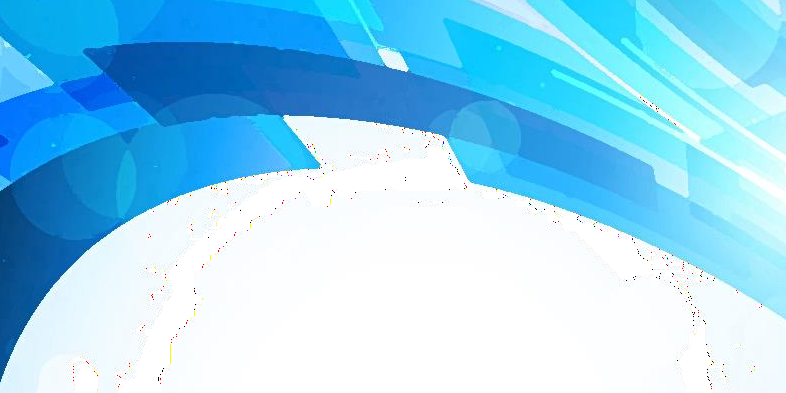 Информационное изданиеБЮДЖЕТНОЕ УЧРЕЖДЕНИЕХАНТЫ-МАНСИЙСКОГО АВТОНОМНОГО ОКРУГА – ЮГРЫ«МЕТОДИЧЕСКИЙ ЦЕНТР РАЗВИТИЯ СОЦИАЛЬНОГО ОБСЛУЖИВАНИЯ»ОПАСНОСТИ ВИРТУАЛЬНО МИРА. ПАМЯТКА ДЛЯ РОДИТЕЛЕЙ ПО БЕЗОПАСНОМУ ИСПОЛЬЗОВАНИЮ ДЕТЬМИ СЕТИ ИНТЕРНЕТПод общей редакциейАлександры Владимировны Бодак, кандидата педагогических наук, доцента; Натальи Евгеньевны Панкратовой, кандидата педагогических наукСоставители:Марина Ивановна Кузнецова, Наталья Славовна МухамедоваОтветственный редакторР. Н. Шехова, кандидат филологических наук Редактор, корректор Р. Н. Шехова, к. филол. н.Технический редактор, оформление Е. А. КрутковаПодписано в печать 13.02.2017. Формат 60х90х1/16. Бумага ВХИ. Гарнитура «Times New Roman».Печать цифровая. Усл. печ. л. 0,2. Зак. № 344Издательство бюджетного учреждения Ханты-Мансийского автономного округа – Югры«Методический центр развития социального обслуживания» 628418, Тюменская область, Ханты-Мансийский автономный округ – Югра,г. Сургут, ул. Лермонтова, д. 3/1, т./ф. 8 (3462) 52-11-94;е-mail: zentr@dtsznhmao.ru; официальный сайт http://methodcentr.ruВведение………………………………………………………………3Опасности виртуального мира……………………………………..4Рекомендации по безопасному использованию детьми сети Интернет……………………………………………………………….5Возраст  5–8  лет……………………………………………………….5Возраст  9–12  лет……………………………………………………..7Возраст  13–17  лет…………………………………………………....8Что делать, если ребенок все же столкнулся с интернет- угрозами?......................................................................................9Какие действия необходимо совершить в случае, если ребе- нок столкнулся с интернет-рисками?..........................................10Словарь    интернет-терминов………………………………….…....11Список рекомендуемых источников…..…….…………………….14